『ごみ減量アイデア』応募用紙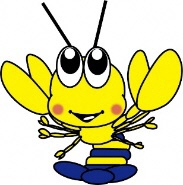 ご応募ありがとうございます。今後のホームページや市広報の参考にさせていただきます。氏　　名（アイデア掲載時にイニシャルで掲載する場合があります。）氏　　名電話番号（　　　　　　　）メールアドレスごみ減量のタイトル（任意）【家庭で行っているごみ減量の具体的な行動や取り組み・アイデア】【家庭で行っているごみ減量の具体的な行動や取り組み・アイデア】【行動や取り組み・アイデアの効果（ごみが減った量）など】【行動や取り組み・アイデアの効果（ごみが減った量）など】